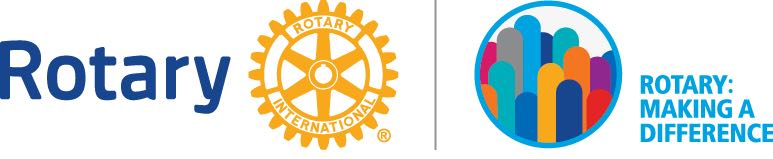 2015-2016 DISTRICT AWARDS AND RECOGNITIONBEST PROJECT WITH PUBLIC RELATIONS CONTENTSubmission Deadline: 2 April 2018[Submissions can be made based on projects encapsulating the 4 Avenues of Service where important public relations activity/content is generated]Rotary Club of _____________________________________________Name of club president: _____________________________________ Signature of club president (required): __________________________ Date: ___________________A project that demonstrates leadership of public relations strategies and tactics to enhance, promote or improve the reputation of Rotary, your club and the project with its key publics.   Project name: _______________________________________________________________Briefly describe the project. Its goals and purpose. Where it was based. Who (if any local or foreign partners) were involved? How the project was executed._____________________________________________________________________________________________________________________________________________________________________________________________________________________________________________________________________________________________________________________________________________________________________________________________________________________________________________________________________________________________________________________________________________What was the public relations message and who were your key public/s?_______________________________________________________________________________________________________________________________________________________________________________________________________________________________________________________________________________________________________________________________________________________________________________________What was the public relations strategy?_______________________________________________________________________________________________________________________________________________________________________________________________________________________________________________________________________________________________________________________________________________________________________________________What media, including new media, was targeted / used to support your project’s PR strategy?____________________________________________________________________________________________________________________________________________________________________________________________________________________________________________________________________________________________________________________________________________________What tactics were used to engage the media?Traditional Media________________________________________________________________________________________________________________________________________________________________________________________________________________________________________________________________________________________________________New Media________________________________________________________________________________________________________________________________________________________________________________________________________________________________________________________________________________________________________How much coverage did the effort result in? Briefly describe:_______________________________________________________________________________________________________________________________________________________________________________________________________________________________________________________________________________________________________________________________________________In the resulting media coverage, did it:Mention Rotary in a strong and positive light? 			Yes / NoMention your club and the project in a strong and positive light? Yes / NoMention Rotary volunteers’ efforts to address critical issues including Rotary’s End Polio campaign, peace and conflict resolution, disease prevention and treatment, water and sanitation, maternal and child health, basic education and literacy, economic and community development? 			Yes / NoEndear Rotary International and the club to the hearts and minds of the community?                                             Yes / NoDid you attempt to measure the success of your PR campaign to better prepare for future efforts? What method did you use to do so? Briefly describe and attach any relevant findings/reports._______________________________________________________________________________________________________________________________________________________________________________________________________________________________________________________________________________________________________________________________________________________________________________________Please attach the following relevant material together with this form:-        Press release/press kit material       Newspaper/magazine clippings of coverage       Screen grabs of digital media coverage       Videos and/or photos that were circulated to the media       Presentations and speeches=============================================================Submit completed form plus any appendices IN SOFT COPY by 2 April 2018 toPP Elsie Chua at chuakle@gmail.com  +65-9782 3883